                                                                                                               STAFF USE ONLY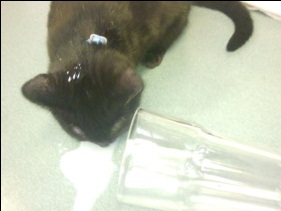            ❑ Owner Surrender   ❑ Rescue Group                                                  ❑ Stray                                ❑ Animal ControlDog Acceptance and Release FormPlease provide as much information as possible in response to the following questions. Your answers will help us to provide for the dog and place him or her in the most appropriate home. Your answers to these questions will not determine whether or not we will accept the dog.Name of dog___________________________________ Age________________ Sex _______________Breed/mix____________________________________________ Approximate weight ______________Description __________________________________________________________________________How did you obtain the dog? (e.g., friend, pet store, shelter, stray) _______________________________If the dog was a stray, where was he/she picked up? __________________________________________Did you contact animal control?      ❑ Yes     ❑ NoHow long have you had the dog? _________________________________________________________What is the reason you are giving up the dog? ___________________________________________________________________________________________________________________________________Describe the condition and health of the dog. ____________________________________________________________________________________________________________________________________Has the dog been spayed or neutered?      ❑ Yes     ❑ No     ❑ Don’t knowWho is your vet?____________________________________ Phone ____________________________Address _____________________________________________________________________________Has the dog received vaccinations?      ❑ Yes     ❑ No     ❑ Don’t knowIf yes, please give the date of the last vaccinations: ___________________________________________Vaccinations received at that time: ________________________________________________________What kind of food do you feed the dog? ____________________________________________________When do you feed the dog? _____________________________________________________________What kind of toys does the dog like to play with? ____________________________________________What kind of games do you play with the dog? ______________________________________________Has the dog been tied up or chained?     ❑ All the time    ❑ Most of the time    ❑ Sometimes    ❑ NeverHas the dog been in a fenced yard?        ❑ All the time    ❑ Most of the time    ❑ Sometimes    ❑ NeverHas the dog been in a dog run?               ❑ All the time    ❑ Most of the time    ❑ Sometimes    ❑ NeverHas the dog been in the house?              ❑ All the time    ❑ Most of the time    ❑ Sometimes    ❑ NeverHas the dog been in an indoor crate?     ❑ All the time    ❑ Most of the time    ❑ Sometimes    ❑ NeverCheck the adjectives that best describe the dog:❑ Easygoing     ❑ Shy     ❑ Aggressive     ❑ Active     ❑ Friendly     ❑ Dominant     ❑ Protective    ❑ HyperactivePlease add any additional information about the dog’s personality or habits. _______________________________________________________________________________________________________________________________________________________________________________________________________________________________________________________________________________________________________________________________________________________________________• • • • •Your name ___________________________________________________________________________Organization (if any) ___________________________________________________________________Address _____________________________________________________________________________City__________________________________ State______________________ Zip ________________Home phone______________________ Time you can be reached _______________________________Work phone_______________________ Fax___________________ E-mail ______________________I hereby release _____________________ (animal’s name) into the custody and control of Spilled Milk Cat Sanctuary. I declare that I obtained the above animal legally and that I waive all future rights in the ownership or control of the above animal. I hereby agree to transfer all right, title, and interest or control of the above animal as of the date below.Signed______________________________________ Date ____________________________________Attested to by_________________________________________________________________________ for Spilled Milk Cat Sanctuary